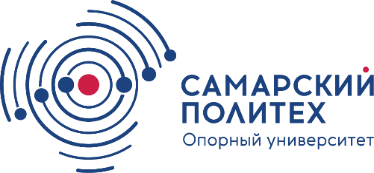 МИНОБРНАУКИ РОССИИфедеральное государственное бюджетное образовательное учреждение высшего образования «Самарский государственный технический университет» (ФГБОУ ВО «СамГТУ»)                                                             443100, г. Самара, ул. Молодогвардейская, 244, Главный корпусМИНОБРНАУКИ РОССИИфедеральное государственное бюджетное образовательное учреждение высшего образования «Самарский государственный технический университет» (ФГБОУ ВО «СамГТУ»)                                                             443100, г. Самара, ул. Молодогвардейская, 244, Главный корпусМИНОБРНАУКИ РОССИИфедеральное государственное бюджетное образовательное учреждение высшего образования «Самарский государственный технический университет» (ФГБОУ ВО «СамГТУ»)                                                             443100, г. Самара, ул. Молодогвардейская, 244, Главный корпусСПИСОК РАБОТНИКОВУТВЕРЖДАЮНаименование структурного подразделенияДопущенных в(курирующий данное подразделение проректор/ директор филиала)(курирующий данное подразделение проректор/ директор филиала)Номер кабинета и корпусаподпись                                     расшифровкав котором хранятся, обрабатываются персональные данные«______»_________________20___г.№ФИО (полностью)ДолжностьПодпись в ознакомленииДата ознакомлениядолжность руководителя академии, института, факультета, центра, управления и др.подписьрасшифровка подписи